 «Значение музыкально-пальчиковых игр»«Рука–это инструмент всех инструментов»   Аристотель.
Казалось бы, что такое? Обычная музыкальная пальчиковая игра! Давайте посмотрим, как много дают эти игры детям.
   Уже в младенческом возрасте малыш рассматривает свои ручки, двигает пальчиками, сопровождая лепетом, играя со звуками и слогами, подражая и импровизируя. Мама беря ребенка на руки ,сажая его на колени, обнимая, придерживая, трогая его ладошку, поглаживая ,дарит ребенку массу удовольствия и эмоционального впечатления. Такой контакт мамы и малыша успокаивает и радует его, вызывая улыбку и смех. Ребенок с большим интересом следит за руками взрослого, смотрит как «зайка» шевелит ушками, как «паучок» бежит, «собачка» лает, «птичка» летит и с помощью взрослого сам  выполняет разнообразные движения. Музыкальные пальчиковые игры очень важны для развития речи детей, т. к. в них присутствуют подражательные действия сопровождающие стихами. Они привлекают внимание малыша, легко запоминаются. Ритм и неизменный порядок слов для малыша являются чем-то «магическим».
Значения музыкально-пальчиковых игр:
1. Музыкальные пальчиковые игры ребенок воспринимает и зрением, и слухом, и тактильно, что способствует  хорошему сенсорному развитию.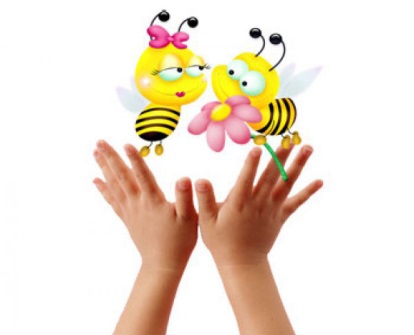 2. Различие громких и тихих звуков, отрывистых и протяжных, высоких и низких развивает слух ребенка, а изображение пальчиками музыкального образа способствует развитию мелкой и крупной моторики.3. Развивают слуховое восприятие, музыкальную память, чувство ритма, образное мышление, фантазию, певческие навыки.4. Формируют навыки вербального и невербального общения, готовность и умение действовать в коллективе, эмоциональность.5. Являются эффективным средством профилактики неврозов.
Музыкально – пальчиковые игры имеют еще и особую важность благодаря формированию ускоренного обмена информацией  между левым и правым полушариями. Процессы восприятия, распознавания, мышления, принятие решений возможны только благодаря взаимодействию двух полушарий, каждое из которых имеет свою специализацию. Таким образом, музыкально – пальчиковые игры дают возможность играть малышами, развивать их, и вместе с тем развивать речь, мелкую моторику, слух, голос, координацию движений, образное мышление.         Персонажи музыкальных пальчиковых игр нравятся малышам: паучок и бабочка, коза и зайчик, червячки, улитка, лягушата и т. д. Одни музыкальные пальчиковые игры готовят детей к счету, другие помогают ориентироваться в пространстве. Игры, в которых ребенок ловит или гладит руку взрослого или другого ребенка, важны для формирования чувства уверенности в себе. Чтобы правильно играть с детьми в музыкальные пальчиковые игры, надо соблюдать некоторые правила:1. Подбирать игры, которые по силам малышу. Сначала надо послушать песенку. При повторном прослушивании показать действия с пальчиками. Потом попросить повторить.2. Пропевая песенку, побуждать ребенка пропевать отдельные слова, а затем и весь текст, манипулируя при этом пальчиками.3. В игре должен поучаствовать каждый пальчик малыша.4. Каждый пальчик малыша должен уметь двигаться не только вместе с другими, но и изолированно сам по себе.5. Пропевать песенки музыкально – пальчиковых игр надо максимально выразительно, а движения выполнять синхронно с текстом.Музыкально – пальчиковые игры привлекают внимание ребенка. Движения, музыка, речь радует малыша, что позволяет использовать его музыкальный опыт более эффективно. Играть с малышом в музыкально – пальчиковые игры можно и дома, чем активнее общение ребенка с музыкой, тем музыкальнее он становится, тем радостнее и желаннее новые встречи с ней.Предлагаем вашему вниманию картотеку музыкальных пальчиковых игр. Такие игры могут быть использованы для совместного отдыха детей и взрослых.ПаучокПаучок ходил по ветке, 
А за ним ходили детки.
Дождик с неба вдруг полил, 
Паучков на землю смыл.
Солнце стало пригревать,
Паучок ползёт опять,
А за ним ползут все детки,
Чтобы погулять на веткеРуки скрещены; пальцы каждой руки "бегут" по предплечью, а затем по плечу другой руки.
Кисти свободно опущены, выполняем стряхивающее движение (дождик).
Хлопок ладонями по столу/коленям.Ладони боковыми сторонами прижаты друг к другу, пальцы растопырены.Действия аналогичны первоначальным."Паучки" ползают на голове.пчелкиДомик маленький на ёлке,
Дом для пчёл, а где же пчёлки?
Надо в дом постучать,
Раз, два, три, четыре, пять.
Я стучу, стучу по ёлке,
Где же, где же эти пчёлки?
Стали вдруг вылетать:
Раз, два, три, четыре, пять!Одна из рук стоит на столе, опираясь на локоть, пальцы растопырены (ёлка) На второй руке пальцы смыкаются в кольцо (улей). "Улей" прижат к "ёлке" Дети заглядывают в "улей".
Сжимаем кулачки. Стучим кулаками друг о друга, чередуя руки. 
Разводим руками, растопыриваем пальцы и шевелим ими (пчёлки летают).ЧервячкиРаз, два, три, четыре, пять,
Червячки пошли гулять.
Раз, два, три, четыре, пять,
Червячки пошли гулять.
Вдруг ворона подбегает,
Головой она кивает,
Каркает: "Вот и обед!"
Глядь, а червячков уж нет!Ладони лежат на коленях или на столе. Пальцы, сгибая, подтягиваем к себе ладонь (движение ползущей гусеницы)Идем по столу указательным и средним пальцами (остальные пальцы поджаты к ладони)-ворона. 
Складываем пальцы щепоткой, качаем ими вверх и вниз. 
Раскрываем ладонь, отводя большой палец вниз, а остальные вверх.
Сжимаем кулачки, прижимая их к грудипять утятПять утят плывут вперёд,
На берегу их мама ждёт,
Но только четверо утят,
Вернулись к мамочке назад.
Четверо утят плывут...
Трое утят плывут...
Двое утят плывут...
Вот один плывёт вперёд,
На берегу его мама ждёт,
И сразу пятеро утят,
Вернулись к мамочке назад.Одна из рук - "мама утка" - стоит на столе, опираясь на локоть. Пальцы сложены щепоткой. Вторая рука - утята. Выполняем волнообразные движения по направлению к "утке". Количество разогнутых пальцев соответствует количеству утят (постепенно пальцы загибаются).
На слова "На берегу их мама ждёт" "киваем" кистью руки ("мамой-уткой").ВетерВетер дует, задувает,
Пальму в стороны качает.
А под пальмой краб сидит,
И клешнями шевелит.
Чайка над водой летает,
И за рыбками ныряет.Под водой на глубине
Крокодил лежит на дне.Руки стоят на столе, опираясь на локти. Кисти прижаты друг к другу основаниями, пальцы растопырены (крона пальмы).   
Ладони лежат на столе, прижаты друг к другу боковыми частями. Пальцы рук согнуты, растопырены (клешни). Шевелим ими.
Ладони соединены большими пальцами, остальные пальцы сжаты, разведены в стороны (крылья); "машем" ими.
Ладони сомкнуты и чуть округлены; выполняем волнообразные движения.
Ладони основаниями прижаты друг к другу; пальцы согнуты (зубы).
Лёжа на тыльной стороне одной из рук, "открываем и закрываем рот" крокодила.РыбкиПять маленьких рыбок,
Играли в реке,
Лежало большое
Бревно на песке,
И рыбка сказала:
“Нырять здесь легко!”
Вторая сказала:
“Ведь здесь глубоко”.
А третья сказала:
“Мне хочется спать!”
Четвёртая стала,
Чуть-чуть замерзать.
А пятая крикнула:
“Здесь крокодил!
Плывите скорей,
Чтобы не проглотил!”Ладони сомкнуты, чуть округлены. Выполняем волнообразные движения.
Руки прижаты друг к другу; переворачиваем их с боку на бок.
Ладони сомкнуты, чуть округлены. Выполняем ими "ныряющее" движение.
Качаем сомкнутыми ладонями (отрицательный жест).
Ладони поворачиваем на тыльную сторону одной из рук (рыбка спит).
Быстро качаем ладонями (дрожь).
Запястья соединены; ладони раскрываются и соединяются (рот). 
Быстрые волнообразные движения сомкнутыми ладонями (рыбки уплывают).УлиткаВ домике она сидит,
Рожки, высунув, молчит.
Вот улиточка ползёт, 
Потихонечку вперёд.
На цветочек заползёт,
Лепесточки погрызёт.
Рожки в голову втянула,
В домик спряталась, заснула.Одна из рук - "цветочек". Она стоит на столе, опираясь на локоть. Пальцы полусогнуты, растопырены. Вторая рука - улитка. Большой, средний и безымянный пальцы соприкасаются кончиками. Указательный и мизинец вытянуты вперёд (рога улитки). 
"Улитка" раскачивается из стороны в сторону.
Ползёт вперёд по столу.
"Улитка" заползает на "цветочек".
"Улитка" поочерёдно обхватывает пальцы ("лепесточки") второй руки ("цветочка").
Рука ("улитка") сворачивается в кулак ("втягивает рожки").
Вторая рука ("цветочек") закрывается, пряча "улитку" в "бутоне". Котята

У кошечки нашей есть десять котят, 

Сейчас все котята по парам стоят: 

Два толстых, два ловких,

Два длинных, два хитрых, 

Два маленьких самых,

И самых красивых.Ладошки складываем, пальцы прижимаем друг к другу. Локти опираются о стол.Покачиваем руками, не разъединяя их. Постукиваем соответствующими пальцами друг о друга (от большого пальца к мизинцу).Часы
Мышь полезла в первый раз, 
Посмотреть, который час. 
Вдруг часы сказали: “Бом!”, 
Мышь скатилась кувырком. 
Мышь полезла второй раз, 
Посмотреть, который час. 
Вдруг часы сказали: “Бом, бом!”
Мышь скатилась кувырком. 
Мышь полезла в третий раз, 
Посмотреть, который час. 
Вдруг часы сказали: “Бом, бом, бом!” 
Мышь скатилась кувырком. 
Садимся на коврик или подушку (на колени). Перебираем пальчиками ("бежим") от коленок до макушки и, 
Один хлопок над головой.Руки "скатываются" на пол. Два хлопка.Руки "скатываются" на пол. Три хлопка.Руки "скатываются" на пол. Поросенок 
Этот толстый поросёнок целый день хвостом вилял, 
Этот толстый поросёнок спинку об забор чесал. 
Ля-ля-ля-ля, лю-лю-лю, поросяток я люблю 
Ля-ля-ля-ля, лю-лю-лю, поросяток я люблю, 
Этот толстый поросёнок носом землю ковырял, 
Этот толстый поросёнок что-то сам нарисовал. 
Ля-ля-ля-ля, лю-лю-лю, поросяток я люблю, 
Этот толстый поросёнок - лежебока и нахал, 
Захотел спать в серединке и всех братьев растолкал.Пальцы рук растопырены; поочередно "идём" по столику или коленкам каждым из пальчиков. 
Мизинцы.
Безымянные."Фонарики". 
Сжимаем и разжимаем кулачки. 
Средние. 
Указательные.
Сжимаем и разжимаем кулачки. 
Большие.Руку сжимаем в кулак, большой палец зажимаем внутрь. 
